ПАВЛОГРАДСЬКА МІСЬКА РАДАВИКОНАВЧИЙ КОМІТЕТР І Ш Е Н Н Я22.12.2021 р.		        м. Павлоград					№ 1102Про надання дозволу на  влаштуваннязасобів заспокоєння руху 	Згідно з пп.1, п. а, ч.1 ст.31, ч.1, 2 ст.52, ч.6 ст.59 Закону України 
„Про місцеве самоврядування в Україні”, на виконання „Програми реформування і розвитку житлово-комунального господарства та об’єктів благоустрою міста Павлоград  на 2020-2024 роки”, затвердженої рішенням сесії Павлоградської міської ради від 17.09.2019 р. № 1825 - 54 /VII, розглянувши звернення директора КПНЗ „Палац творчості дітей та юнацтва”  від 22.11.2021р. №252, з метою забезпечення безпеки дорожнього руху, виконавчий комітет Павлоградської міської радиВ И Р І Ш И В:	1. Надати  дозвіл на  влаштування засобів заспокоєння руху   біля               КПНЗ „Палац творчості дітей та юнацтва”  згідно з ДСТУ 4123:2020 „Безпека дорожнього руху. Засоби заспокоєння руху. Загальні технічні вимоги”.	2. Комунальному підприємству „Павлоград-Світло” (Сінюков)  встановити  дорожні знаки 3.29 „Обмеження максимальної швидкості”,  1.11 „Пагорб”  згідно з ДСТУ 4100-2021„Безпека дорожнього руху. Знаки дорожні. Загальні технічні умови. Правила застосування” та нанести лінії дорожньої розмітки згідно з   ДСТУ 2587-2021 „Безпека дорожнього руху. Розмітка дорожня. Загальні технічні вимоги”.3. Координацію роботи щодо виконання даного рішення покласти на начальника управління комунального господарства та будівництва 
Завгороднього А.Ю., контроль - на першого заступника міського голови 
Радіонова О.М.Секретар міської 	ради 						     Сергій ОСТРЕНКО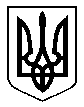 